О выдвижении инициативыпроведения местного референдумаВ соответствии со статьей 15 Федерального закона от 12.06.2002 года №67-ФЗ «Об основных гарантиях избирательных прав и права на участие в референдуме граждан российской Федерации», статьями 22, 56 Федерального закона от 06.10.2003 года №131-ФЗ «Об общих принципах организации местного самоуправления в Российской Федерации», пунктом 1 статьи 20 Закона Республики Татарстан от 28.07.2004 года №45-ЗРТ «О местном самоуправлении в Республике Татарстан», статьей 11 Устава Сорок-Сайдакского сельского поселения Буинского муниципального района Республики Татарстан, Положением о самообложении граждан и порядке сбора и использования средств самообложения граждан на территории Сорок-Сайдакского сельского поселения Буинского муниципального района Республики Татарстан, утвержденным Решением Совета Сорок-Сайдакского сельского поселения Буинского муниципального района Республики Татарстан от 01.04.2014 года №1-47, Исполнительный комитет Сорок-Сайдакского сельского поселения Буинского муниципального района Республики Татарстан ПОСТАНОВЛЯЕТ:	1. Выдвинуть совместную с Советом Сорок-Сайдакского сельского поселения Буинского муниципального района Республики Татарстан инициативу проведения местного референдума на территории Сорок-Сайдакского сельского поселения Буинского муниципального района Республики Татарстан по вопросу: 	«Согласны ли Вы на введение самообложения в 2018 году в сумме 700 рублей с каждого  гражданина, достигшего 18-летнего возраста, зарегистрированного по месту жительства на  территории Сорок-Сайдакского сельского поселения Буинского муниципального района Республики Татарстан, обладающего правом на участие в местном референдуме, и направлением полученных средств на решение вопросов местного значения по выполнению следующих видов работы: 	- разработка проектно-сметной документации водоснабжения Сорок-Сайдакского сельского поселения;- ремонт дорог в деревне Никольские Сороки?».	2. Обнародовать настоящее постановление на специально оборудованных информационных стендах и разместить на официальном сайте Буинского муниципального района Республики Татарстан в сети Интернет. 	3. Контроль за исполнением настоящего постановления оставляю за собой.	Руководитель исполнительного комитетаСорок-Сайдакского сельского поселенияБуинского муниципального района РТ				                                       В.Ф.Шагиева  РЕСПУБЛИКА ТАТАРСТАНБУИНСКИЙ  МУНИЦИПАЛЬНЫЙ РАЙОН ИСПОЛНИТЕЛЬНЫЙ КОМИТЕТСОРОК-САЙДАКСКОГО СЕЛЬСКОГО ПОСЕЛЕНИЯ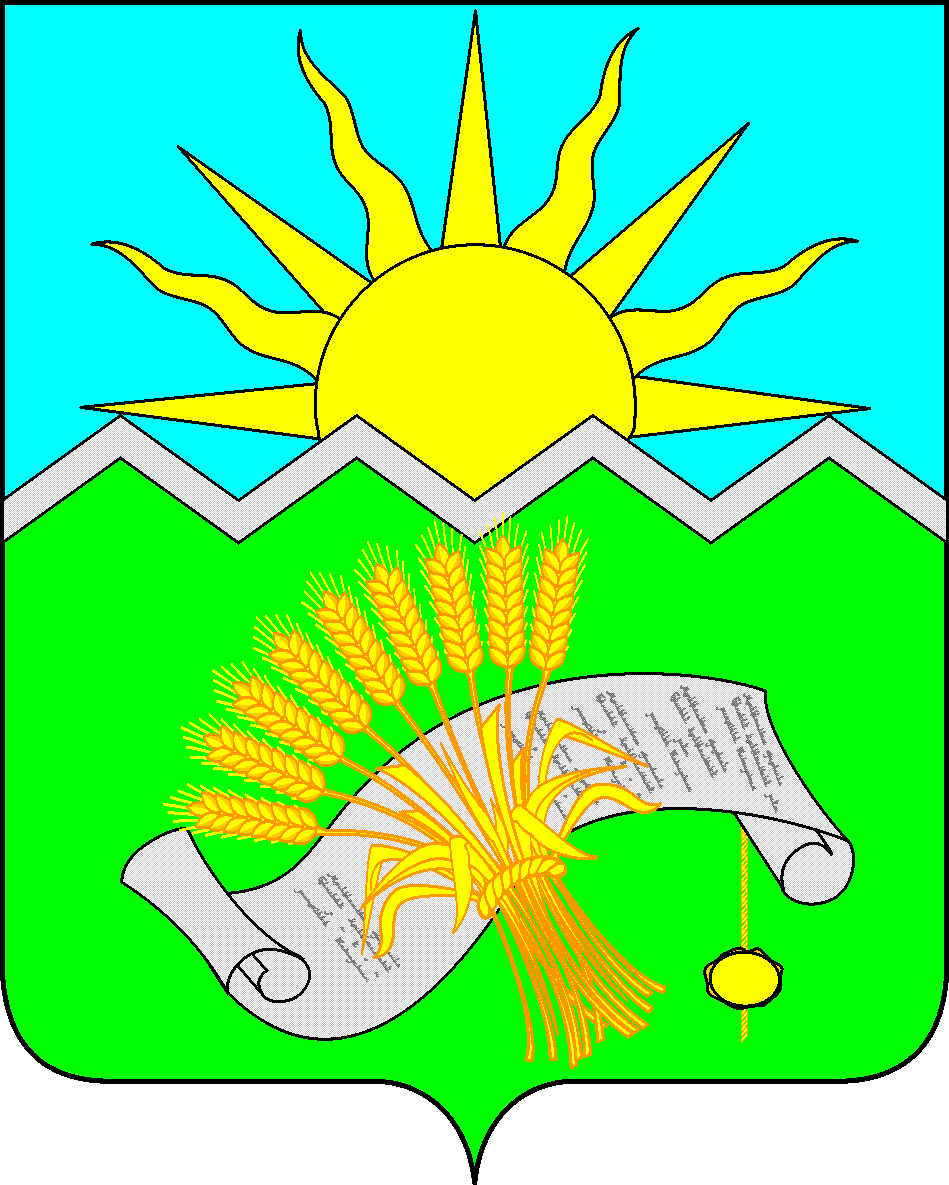 ТАТАРСТАН РЕСПУБЛИКАСЫБУА  МУНИЦИПАЛЬ РАЙОНЫ КЫРЫК САДАКАВЫЛ ҖИРЛЕГЕ БАШКАРМА  КОМИТЕТЫПОСТАНОВЛЕНИЕ29 сентября 2017 года ПОСТАНОВЛЕНИЕ29 сентября 2017 года КАРАР№ 5КАРАР№ 5